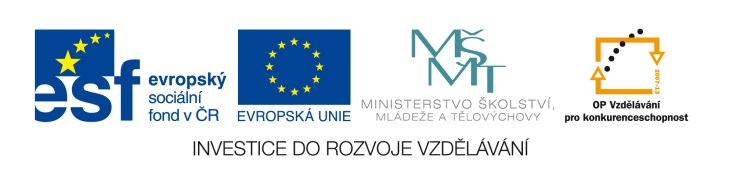 EU IV-2, M9-13, Helena Lochmanová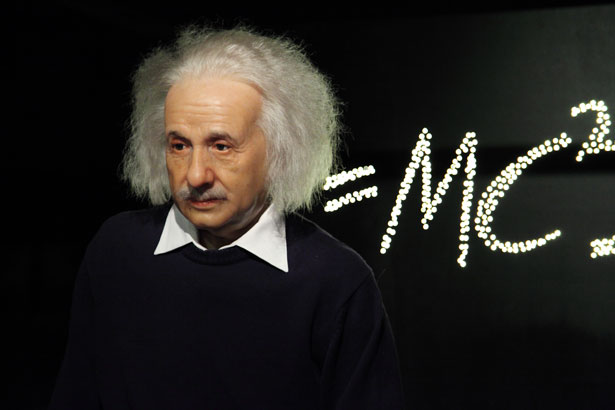 Název: 13. Grafické řešení soustavyrovnic, ověření výpočtem. Cíl: 		Grafy funkce.Čas: 		8 - 10 minut.Pomůcky: 	Psací a rýsovací pomůcky.Popis aktivity: Žáci řeší příklad dle zadání.Vyřeš graficky a ověř početně soustavu rovnic:                      (Řešení:x=1,5 a y=2,5) Úprava rovnic (y=kx+q):Grafické znázornění:Výpočet: